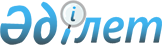 Азаматтық және эксперименттік авиацияның аттестатталуға жататын авиация персоналының лауазымдары мен кәсіптерінің тізбесін бекіту туралы
					
			Күшін жойған
			
			
		
					Қазақстан Республикасы Үкіметінің 2011 жылғы 7 сәуірдегі № 398 Қаулысы. Күші жойылды - Қазақстан Республикасы Үкіметінің 2015 жылғы 10 тамыздағы № 623 қаулысымен

      Ескерту. Күші жойылды - ҚР Үкіметінің 10.08.2015 № 623 қаулысымен (алғашқы ресми жарияланған күнінен бастап қолданысқа енгізіледі).      «Қазақстан Республикасының әуе кеңістігін пайдалану және авиация қызметі туралы» Қазақстан Республикасының 2010 жылғы 15 шілдедегі Заңының 13-бабының 18) тармақшасына сәйкес Қазақстан Республикасының Үкіметі ҚАУЛЫ ЕТЕДІ:



      1. Қоса беріліп отырған азаматтық және эксперименттік авиацияның аттестатталуға жататын авиация персоналының лауазымдары мен кәсіптерінің тізбесі бекітілсін.



      2. Осы қаулы алғашқы ресми жарияланған күнінен бастап қолданысқа енгізіледі.      Қазақстан Республикасының

      Премьер-Министрі                             К. МәсімовҚазақстан Республикасы

Үкіметінің      

2011 жылғы 7 сәуірдегі

№ 398 қаулысымен   

бекітілген       

Азаматтық және эксперименттік авиацияның аттестатталуға жататын авиация персоналының лауазымдары мен кәсіптерінің тізбесі 

1. Ұшу авиация персоналының лауазымдары      1) коммерциялық авиация пилоты;

      2) пилот-нұсқаушы;

      3) пилот-емтиханшы;

      4) әуесқой пилот;

      5) желілік пилот;

      6) аса жеңіл авиация пилоты;

      7) штурман;

      8) штурман-нұсқаушы;

      9) бортинженер (бортмеханик);

      10) бортрадист

      11) бортоператор

      12) бортсерік. 

2. Жердегі авиация персоналының лауазымдары      1) әуе қозғалысына қызмет көрсету қызметінің диспетчері;

      2) ұшу қауіпсіздігі жөніндегі инспекцияның бастығы;

      3) әуеайлақ қызметінің басшысы;

      4) ұшу қызметінің басшысы;

      5) инженерлік-авиациялық қызметтің басшысы;

      6) әуе кемелерін пайдалану жөніндегі жетекші инженер;

      7) техникалық қызмет көрсету жөніндегі жетекші инженер;

      8) инженер-механик;

      9) инженерлік-авиациялық қызметтің инженері;

      10) ұшу аппараты мен қозғалтқыштар инженері;

      11) авиациялық және радиоэлектрондық жабдықтар инженері;

      12) жанар-жағармай жөніндегі инженер;

      13) жердегі көлік жөніндегі инженер;

      14) әуеайлақтарды пайдалану жөніндегі инженер;

      15) ұшуды электротехникалық қамтамасыз ету жөніндегі инженер;

      16) объективті бақылаудың авиациялық жабдықты пайдалану жөніндегі авиация технигі (механигі);

      17) планер және қозғалтқыштар жөніндегі авиация механигі (технигі);

      18) аспаптар және электр жабдықтар жөніндегі авиация механигі (технигі);

      19) радиожабдықтар жөніндегі авиация механигі (технигі);

      20) жанар-жағармай жөніндегі авиатехник;

      21) аса жеңіл авиация механигі (технигі).  

3. Ұшу авиация персоналының кәсіптері      1) инженер-пилот;

      2) пилот;

      3) әуесқой пилот;

      4) аса жеңіл авиация пилоты;

      5) штурман;

      6) бортинженер (бортмеханик);

      7) бортрадист;

      8) бортсерік;

      9) бортоператор. 

4. Жердегі авиация персоналының кәсіптері      1) инженер-механик;

      2) инженер-авионик;

      3) механик,

      4) авионик;

      5) техник-механик;

      6) техник-авионик;

      7) аса жеңіл авиация технигі;

      8) әуе қозғалысына қызмет көрсету қызметінің диспетчері.      
					© 2012. Қазақстан Республикасы Әділет министрлігінің «Қазақстан Республикасының Заңнама және құқықтық ақпарат институты» ШЖҚ РМК
				